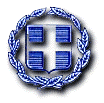 ΥΠΟΥΡΓΕΙΟ EΡΓΑΣΙΑΣ  ΚΑΙ ΚΟΙΝΩΝΙΚΩΝ ΥΠΟΘΕΣΕΩΝΓΡΑΦΕΙΟ ΤΥΠΟΥ                                                                                                                                            Δελτίο Τύπου                                                                                                                                Αθήνα   28-9-2020Γ. Βρούτσης: Υλοποιούμε άμεσα την εξαγγελία του Πρωθυπουργού για το μεγάλο πρόγραμμα των 100.000 επιδοτούμενων θέσεων εργασίαςΥπεγράφη σήμερα η Κοινή Υπουργική Απόφαση του Υπουργείου Εργασίας & Κοινωνικών Υποθέσεων και του Υπουργείου Οικονομικών για το μεγάλο ανοικτό πρόγραμμα των 100.000 νέων επιδοτούμενων θέσεων εργασίας η οποία υλοποιεί τις πρόσφατες εξαγγελίες του Πρωθυπουργού Κυριάκου Μητσοτάκη από το βήμα της Διεθνούς Έκθεσης Θεσσαλονίκης. Το νέο πρόγραμμα συνιστά μία εμπροσθοβαρή και δυναμική δράση που στηρίζει έμπρακτα την αγορά εργασίας μέσα από την δημιουργία νέων θέσεων εργασίας προσφέροντας σημαντικά οφέλη τόσο στις επιχειρήσεις όσο και στους εργαζόμενους. Συγκεκριμένα, επιδοτεί για 6 μήνες όλο το μη μισθολογικό κόστος που επωμίζονται επιχειρήσεις και εργαζόμενοι κινητροδοτώντας νέες προσλήψεις ενώ, παράλληλα, εξασφαλίζει, με ειδική ρήτρα, την διατήρηση των υφιστάμενων θέσεων εργασίας. Το νέο πρόγραμμα συνολικού προϋπολογισμού 345 εκατ. ευρώ διαθέτει ειδική μέριμνα για τους μακροχρόνια άνεργους καθώς η κάθε θέση εργασίας θα επιδοτείται επιπλέον με 200 ευρώ επί του καθαρού μισθού, πέραν της κάλυψης του μη μισθολογικού κόστους ενώ θα καλύπτει και τις αναλογούσες ασφαλιστικές εισφορές σε δώρα και επίδομα αδείας. Τέλος, το πρόγραμμα θα ξεκινήσει από 1.10.2020 και θα «τρέχει» μέχρι εξαντλήσεως των επιδοτούμενων θέσεων εργασίας.  					*Επισυνάπτεται η σχετική ΚΥΑ για το πρόγραμμα